Základná škola s materskou školou, Snežnica 218PLÁN PRÁCE ŠKOLYŠkolský rok 2021/20221.    Organizácia školského roka 2021/2022Školský rok sa začína 1. septembra 2021. Školské vyučovanie sa začína 2. septembra 2021 (štvrtok). Školské vyučovanie v prvom polroku školského roka sa končí 31. januára 2022 (pondelok). Školské vyučovanie v druhom polroku sa začína 1. februára 2022 (utorok) a končí sa 30. júna 2022 (štvrtok).Zasadanie pedagogických rádOkrem pedagogických rád sa budú konať pracovné pedagogické porady, ktoré sa budú konať na začiatku nového mesiaca. Na poradách sa upresnia dátumy k naplánovaným aktivitám koordinátorov. Jednoduché úlohy a opatrenia sa budú riešiť: - oznamom na nástennej tabuli -  oznamom na nástenke v aplikácii EDUPAGE -  prostredníctvom VPZ MZ a PK -  krátkymi operatívnymi poradami Rodičovské združenia, individuálne konzultácie s rodičmi Organizácia kurzu Ochrana človeka a prírody Kurz bude realizovaný formou účelových cvičení na II. stupni a didaktických hier na I. stupni1.4 Plavecký výcvik, Škola v prírodeV tomto školskom roku zrealizujeme plavecký výcvik pre žiakov I. stupňa – Plavecká škola Žilina v mesiaci marec 2022. Škola v prírode je naplánovaná na máj 2022 pre žiakov 3. a 4. ročníka.Zápis žiakov do 1. ročníkaZápis žiakov do 1. ročníka v školskom roku 2021/2022 sa bude konať v mesiaci apríl. 2022, termín bude bližšie určený CPPPaP v KNM. Personálne obsadenie školy V stave k 1.9. 2021 vyučuje na škole 16 pedagogických pracovníkov, z toho  2  vychovávateľky, 2 asistenti učiteľa.  Na škole pôsobí  školský špeciálny pedagóg, výchovný a kariérny poradca.Zadelenie triednictva :     Ostatní vyučujúci :Prevádzkoví zamestnanci :Školská jedáleň:Darina Kohútová- kuchárka / na celý úväzok/Jana Rudincová – kuchárka / na celý úväzok/Ďalšie funkcieZloženie Rady školy Výchovno-vzdelávací proces Výchovno-vzdelávací proces sa uskutočňuje podľa inovovaného školského vzdelávacieho programu Základnej školy s materskou školou, Snežnica 218, ktorý je vypracovaný na základe štátneho vzdelávacieho programu. Školský vzdelávací program  viď samostatný dokument školyUčebné plány, učebné osnovy Škola má podrobne rozpracovaný učebný plán, ktorý bol zostavený na základe rámcového učebného plánu pre základné školy a jeho Dodatku č. 3, ktorý schválilo MŠ SR  dňa 4. 4. 2019 pod číslom 2019/4559:1-A1010 Učebné plány a učebné osnovy ZŠ s MŠ, Snežnica 218 má podrobne rozpracované v školskom vzdelávacom programe. Učebné osnovy pre jednotlivé predmety sú prílohou školského vzdelávacieho programu.Využitie disponibilných hodín v iŠkVP v školskom roku 2021/2022- ISCED II. ročník TSV – Vyučujúci: Mgr. Kubjatková Jana, 1 disponibilná hodina týždenne/ 33 hodín ročnepridaná hodina z dôvodu rozvíjania a upevňovania zdravia, zdokonaľovania pohybových zručností-žiak vie ako sa správať na hodinách TSV, dodržiava hygienu, dokáže sa správne obliecť na športovanie-žiak pozná základné lokomočné cvičenia, vie ich pomenovať-žiak sa vie orientovať v priestore, dodržiava pravidlá-žiak si vytvára návyky správneho držania tela v rôznych polohách-žiak vie základné rytmické a tanečné cvičenia v rôznych polohách-žiak vie odhadnúť svoje schopnosti a svoju silu-žiak správne dýchať pri strečingových cvičeniach-žiak si vie osvojiť pravidlá vybraných hier a podľa nich konať a rozhodovaťANJ- Vyučujúci: Mgr. Ševčíková Mária, 1 disponibilná hodina týždenne/ 33 hodín ročne Prostredníctvom disponibilných hodín sa snažíme vzbudiť záujem o anglický jazyk a kultúru. Umožňuje sa žiakom dorozumieť sa v inom jazyku ako vo vlastnom. Žiaci získajú základné vedomosti a zručnosti v anglickom jazyku.Tematické celky: Predstaviť sa, Farby, Školské veci, Hračky, RodinaZákladná slovná zásoba - predstaviť sa, pozdravy, farby, školské veci, čísla od 0 - 10, abeceda – a, b, c, d, e, f, g, h, i, j, k, l, hračky, rodina a členovia rodinyMetódy a formy práce –komunikatívne metódy, naratívne metódy, audio-lingválne metódy, didaktické hry, riekanky, pesničky, dramatizácia príbehu, rozhovory, skupinová práca, práca vo dvojiciach, individuálna práca, projektyII. ročník MAT - Vyučujúci: Mgr. Labudová Žofia, 1 disponibilná hodina týždenne/ 33 hodín ročneDisponibilné hodiny sa využívajú na:- riešenie úloh odhadom- na správnosť a presnosť rysovania- na prípravu rysovacích pomôcok na vyučovanie- na rozvoj jemnej motoriky prostredníctvom používania rysovacích pomôcok- venovanie sa učivu o premene jednotiek- na venovanie sa úlohám, ktoré rozvíjajú finančnú gramotnosť žiakovTSV – Vyučujúci: PaedDr. Chovancová Jana, 1 disponibilná hodina týždenne/ 33 hodín ročneDisponibilné hodiny sa využívajú na:turistiku a pohyb v letnej prírodepohyb v zimnej prírodehry a rôzne pohybové aktivity v okolí školyANJ - Vyučujúci: Mgr. Ševčíková Mária , 1 disponibilná hodina týždenne/ 33 hodín ročneDisponibilné hodiny sa využívajú na:Prostredníctvom disponibilných hodín sa snažíme vzbudiť záujem o anglický jazyk a kultúru. Umožňuje sa žiakom dorozumieť sa v inom jazyku ako vo vlastnom. Žiaci získajú základné vedomosti a zručnosti v anglickom jazyku.Tematické celky: Pocity, Zvieratá v ZOO, Povolania, Oblečenie, Jedlo a nápojeZákladná slovná zásoba: prídavné mená – pocity, osobné zámená, názvy zvierat v ZOO, čísla 10 – 20, abeceda – m, n, o, p, q, r, s, t, u, v, w, x, y, z, názvy povolaní, oblečenie, základné frázy I´ve got a ..., I like..., I don´t like..., pomenovanie jedál a nápojovMetódy a formy práce –komunikatívne metódy, naratívne metódy, audio-lingválne metódy, didaktické hry, riekanky, pesničky, dramatizácia príbehu, rozhovory, skupinová práca, práca vo dvojiciach, individuálna práca, projektyIII. ročník TSV-Vyučujúci: Mgr. Ševčíková Mária , 1 disponibilná hodina z dôvodu upevňovania zdravia, zdokonaľovania pohybových schopností a zvyšovania telesnej zdatnosti.-vytvárať u žiakov vlastnú pohybovú gramotnosť, žiaci sa učia zvíťaziť ale i prijať prehru v športovom zápolení, i v osobnom živote- žiaci sa učia dodržiavať princípy fair-play- žiaci vedia ukázať správne technické prevedenie základných akrobatických cvičení- prehlbujú sa u žiakov návyky sebakontroly, sebazdokonaľovania, sebahodnotenia- podporuje sa u žiakov zmysel pre spoločenskú hru a kolektívne športy- učia sa súvislosť pohybu a so zdravou výživouMAT- Vyučujúci: Mgr.Ševčiková Mária, 1 disponibilná hodina z dôvodu rozvíjania matematických zručností, vykonáva spamäti aj písomne základné počtové príkladyŽiaci sa učia počítať spamäti vzostupne i zostupneŽiaci vedia riešiť numerické a kontextové úlohy na základe reality, obrázkovej situácie a udaní číselných hodnôtŽiaci využívajú násobenie v praxiŽiaci vedia riešiť nepriamo sformulované úlohy a úlohy na rozvíjanie špecifického matematického mysleniaŽiaci vedia zväčšovať a zmenšovať útvary v štvorcovej sietiŽiaci dokážu postaviť stavbu z kociek podľa schémy, vedia postavenú stavbu kódovaťŽiaci pohotovo premieňajú jednotky dĺžky a rysovať s precíznosťouIV. ročník TSV-Vyučujúci: Mgr. Dobová Miroslava ,1 disponibilná hodina zameraná na:rozvíjanie a upevňovanie zdravia, zdokonaľovanie pohybových schopností a zvyšovanie telesnej zdatnostižiak si vytvára vlastnú pohybovú gramotnosť, učí sa zvíťaziť, ale ja prijať prehru v športovom zápolení i v osobnom životežiak sa učí dodržiavať princípy fair-playžiak vie ukázať správne technické prevedenie základných akrobatických cvičenížiak prehlbuje návyky sebakontroly, sebazdokonaľovania, sebahodnoteniapodporovať zmysel pre spoločenskú hru a kolektívne športyžiak pozná súvislosť pohybu so zdravou výživoužiak vie pomenovať základné gymnastické cvičenia, tanečné kroky, vie ukázať správne technické prevedenie rytmických cvičení a tanečných motívovžiak ovláda cvičenia vo dvojiciach - prihrávky, streľba Využitie disponibilných hodín v iŠkVP v školskom roku 2021/2022- ISCED II5. ročníkMAT- Vyučujúci: Ing. Martina Fridrichová, navýšená 1 hodina matematiky v piatom ročníku je zameraná na upevňovanie a sústavné precvičovanie učiva, prípravu na matematické súťaže,v neposlednom rade na prípravu na testovanie 5 a samozrejme na rozvíjanie finančnej gramotnosti žiakov.VYV-Vyučujúci: Mgr. Zina Labudová, 1 hodina, zameraná na rozvoj jemnej motoriky, vychádzky do prírody, návšteva výstav a galérií, zapojenie do výtvarných súťaží, dokončovanie prác zadaných na prvej vyučovacej hodine, odbúranie stresu z neúspechu žiaka. ANJ- Vyučujúci: Mgr. Marcela Trebulová, navýšená 1 hodina anglického jazyka v piatom ročníku je zameraná na precvičenie prebraného učiva, upevnenie komunikačných zručností, počúvanie s porozumením, čítanie s porozumením, na zlepšenie písomného prejavu a ústneho prejavu. V rámci týchto hodín sa zameriame najmä na rozvoj komunikatívnych zručností.Z tohto dôvodu sme zaradili do vyučovacieho procesu, prvky improvizácie, tvorbu dialógov, neverbálnu komunikáciu v rámci vysvetlenia gramatických javov a samozrejme  dramatizáciu príbehov atď.  Je dôležité, aby sa deti vedeli vyjadriť  v hovorovej angličtine, aby dokázali používať cudzí jazyk ako nastroj komunikácie v bežnom živote. Sme súčasťou EÚ a ovládanie anglického  jazyka na komunikatívnej úrovni je nevyhnutné. Dištančný spôsob výučby nemôže nahradiť klasické vzdelávanie v školách. V neposlednom rade na disponibilných hodinách doberieme učivo z obdobia dištančného vzdelávania. Žiaci sú počas online vzdelávania nesústredení, v domácom prostredí je veľa rušivých vplyvov – tento fakt sa odzrkadľuje i  na osvojovaní si učiva. I v rámci disponibilných hodín sa zameriame najmä na rozvoj komunikatívnych zručností.6. ročníkBIO- Vyučujúci: Mgr. Mozolová Kamila , 1 hodina,  je zameraná na prehlbovanie učiva - hodiny budú využité na prehĺbenie vedomostí vo všetkých tematických celkoch, na výberové témy a na zdokonalenie praktických zručností.Disponibilnú hodinu využijeme na poznávanie a rozlišovanie jednotlivých druhov bezstavovcov preberaných v šiestom ročníku.MAT- Vyučujúci: Ing. Fridrichová Martina ,posilnenie časovej dotácie o 1 vyučovaciu hodinu vo vyučovacom predmete matematika v 6. ročníku bude meniť kvalitu výkonu v zavedení základov tematického celku Trochu iné čísla, ako rozširujúce učivo a to v týchto oblastiach: Počtové výkony, poradie počtových výkonov Slovné úlohy na matematickú a čitateľskú gramotnosť zamerané na desatinné čísla Slovné úlohy zamerané na obsah útvarov Konštrukcia trojuholníkov Práca s tabuľkami a diagramami DEJ- Vyučujúci: Mgr. Trnková Lenka, 1 hodina, je zameraná na: upevnenia a prehĺbenia učiva, rozvíjanie čítania s porozumením, analýzu, na opakovanie a spätnú kontrolu, tvorbu projektu. GEG- Vyučujúci: Ing. Martina Fridrichová, navýšená 1 hodina geografie v 6. ročníku je zameraná na upevňovanie učiva, precvičovanie pomocou interaktívnych cvičení, prácu s internetom, tvorbu projektov, prípravu na súťaže, sledovanie cestopisov, štúdium literatúry. Je to nevyhnutné, nakoľko učivo v 6. ročníku je zamerané na Áziu a Afriku, čo je pre žiakov dosť náročné. 7. ročníkDEJ- Vyučujúci: Mgr. Trnková Lenka, 1 hodina, je zameraná na: upevnenia a prehĺbenia učiva, rozvíjanie čítania s porozumením, analýzu, na opakovanie a spätnú kontrolu, regionálnu výchovu. ANJ - Vyučujúci: Mgr. Marcela Trebulová, navýšená 1 hodina anglického jazyka v siedmom ročníku je zameraná na čítanie s porozumením. Celoročne sa budeme venovať čítaniu, budeme využívať dostupnú literatúru (časopisy, články, texty z internetu, dostupná literatúra zo školskej knižnice.) Efektívne čítanie v cudzom jazyku je jednou z najnáročnejších činností žiakov počas učenia sa cudzieho jazyka. Táto dôležitá zručnosť pomáha žiakom uspieť v procese učenia ale aj všeobecne v živote. Počas celého školského roku 2021/2022 budú mať žiaci pravidelne prideľované články, texty v anglickom jazyku na rozvoj čitateľskej gramotnosti. Žiaci si osvoja slovnú zásobu použitú prirodzene v kontexte. Ich úlohou bude vypracovať stručný obsah, opísať postavy a vyjadriť svoj názor na každé prečítané dielo. Cieľom je zvýšiť záujem o čítanie u detí a zároveň zlepšiť porozumenie čítaným textom v cudzom jazyku.8. ročníkBIO - Vyučujúci: Mgr. Zuzana Hozáková Grochová, navýšená 1 hodina,  zameraná na zvýšenie kvality výkonov a ich dopadu na profiláciu žiaka 8. ročníka ZŠ  pri zachovaní platných vzdelávacích štandardov predmetu biológia.Budú využité na upevnenie učiva, prehĺbenie učiva, čítanie s porozumením, rozvojpraktických zručností, tvorbu projektov, rozvoj kritického mysleniaFIG - Vyučujúci: Mgr. Zuzana Hozáková Grochová, 2 disponibilné hodiny, úlohou predmetu je rozvíjať u žiakov spôsobilosti, ktoré sú potrebné pre orientáciu v súčasnom finančnom svete. Žiaci majú možnosť nadobudnúť znalosti, schopnosti a rozvíjať hodnotové postoje potrebné k tomu aby mohli efektívne reagovať na osobné udalosti v neustále sa meniacom ekonomickom prostredí. Predmet rozvíja životné zručnosti žiakov, má napomôcť v ich príprave na praktické zvládanie a riešenie úloh a problémov v oblasti manažmentu osobných financií, ako príprave žiakov na vstup do praktického života. 9. ročníkDEJ- Vyučujúci: Mgr. Lenka Trnková, zvýšenú 1 hodinovú dotáciu sme zamerali na prehlbovanie vedomostí žiakov, rozvoj kritického myslenia, vytváranie priestoru na diskusiu, prostredníctvom aktivít rozvíjať demokratické hodnoty, posilňovať toleranciu, viesť žiakov k slobode a zodpovednosti.FYZ- Vyučujúci: Ing. Martina Fridrichová, 1 navýšená hodina fyziky v 9. ročníku je zameraná na opakovanie a utvrdzovanie učiva a hlavne na rozvíjanie prírodovednej gramotnosti u žiakov. Získame tým viac času na laboratórne úlohy, praktické predvádzanie jednotlivých skúmaných javov, motivačné pokusy, pozeranie pokusov prostredníctvom internetu(youtube), študovanie literatúry a encyklopédií.RUJ- Predmet zameraný na rozvoj komunikačných zručností. Našim cieľom je, aby sa žiak vedel vyjadriť v tomto jazyku pri základných témach v živote, vedel sa orientovať v rusky hovoriacej krajine aj v krajinách, kde sa ruský jazyk využíva kvôli cestovnému ruchu a veľkému prírastu turistov z rusky hovoriacich krajín. Ruský jazyk je slovanský jazyk s bohatou historickou a kultúrnou tradíciou, v čom vidíme pozitívum pri motivácii záujmu žiaka o tento predmet. Hodnotenie a klasifikácia predmetov Dôležitou a neoddeliteľnou súčasťou výchovno – vzdelávacej práce na základnej škole je hodnotenie a klasifikácia žiakov, ktorú realizujeme na základne metodického pokynu č. 22/2011 na hodnotenie žiakov základnej školy.Klasifikácia a hodnotenie sa uskutočňuje nasledovne: 1. ročník - na základe odporúčania vedúcej metodického združenia a schválenia ostatnými členmi metodického združenia sa v prvom ročníku uskutočňuje kombinované  hodnotenie všetkých predmetov. 2. – 4. ročník – slovné hodnotenie predmetov: náboženská výchova, etická výchova (absolvoval, neabsolvoval), ostatné predmety sú klasifikované známkou. 5. – 9. ročník – slovné hodnotenie predmetov náboženská výchova, etická výchova, ostatné predmety sú klasifikované známkou. Klasifikácia a hodnotenie žiakov je podrobne rozpracované v internom školskom dokumente „Systém hodnotenia žiakov“, ktorý je prílohou školského vzdelávacieho programu, ako samostatný dokument. Starostlivosť o žiakov so zdravotným znevýhodnením Školský  špeciálny pedagóg, ktorého hlavou náplňou je práca so žiakmi so zdravotným znevýhodnením, poskytovanie špeciálno-pedagogického servisu žiakom, učiteľom a zákonným zástupcom. V školskom roku 2021/2022 evidujeme na škole 7 žiakov so špeciálnymi výchovno-vzdelávacími potrebami z dôvodu zdravotného znevýhodnenia, ktorí vyžadujú individuálne začlenenie. Žiaci so zdravotným znevýhodnením postupujú podľa individuálneho učebného plánu základnej školy . Škola má podrobne rozpracovaný učebný plán, ktorý bol zostavený na základe rámcového učebného plánu pre základné školy a jeho Dodatku č. 2,  ktorým sa dopĺňajú vzdelávacie programy pre žiakov so zdravotným znevýhodnením a všeobecným intelektovým nadaním pre základné vzdelávanie pre účely školskej integrácie, a ktorý schválilo MŠ SR dňa 25. januára 2019 pod číslom 2019/6550:2-A1040 s účinnosťou od 1. februára 2019. Učebné plány a učebné osnovy ZŠ s MŠ, Snežnica 218 má podrobne rozpracované v školskom vzdelávacom programe. Vzdelávanie začlenených žiakov je na našej škole zastrešené spoluprácou s centrom pedagogicko-psychologického poradenstva v Kysuckom Novom Meste, Žiline a Čadci.Všetci žiaci so špeciálnymi výchovno-vzdelávacími potrebami, ktorí sú integrovaní v bežnej triede, postupujú podľa individuálneho vzdelávacieho programu.  Na škole evidujeme  žiakov s vývinovými poruchami učenia (dyslexia, dysgrafia, dysortografia),s poruchami pozornosti a aktivity,  ktorým na odporúčanie špeciálno - pedagogického poradenstva je zabezpečený individuálny prístup. Všetci pedagógovia, ktorí vyučujú týchto žiakov, boli o žiakoch podrobne informovaní vedením školy a boli preukázateľným spôsobom oboznámení so správou zo špeciálnopedagogického vyšetrenia. Všetci vyučujúci sú povinní dodržiavať odporúčania, ktoré vyplývajú zo záverov psychologických vyšetrení. Záujmové útvary Záujmová činnosť sa organizuje prostredníctvom záujmových útvarov a je financovaná z prostriedkov získaných zo vzdelávacích poukazov. Túto činnosť kontroluje riaditeľstvo školy podľa Plánov práce záujmových útvarov vypracovaných učiteľmi, ktorí vedú jednotlivé záujmové útvary. V školskom roku 2021/2022 škola bude mať predpokladaný počet vzdelávacích poukazov 125 a žiakom ponúkla na výber 11 záujmových útvarov. Vedúci záujmových útvarov do 30. septembra 2021 vypracujú Plán práce záujmových útvarov. Činnosť záujmových útvarov a evidenciu účasti žiakov zaznamenávajú ich vedúci v príslušných Záznamoch o práci v záujmovom útvare.Okrem pravidelnej záujmovej činnosti bude škola poskytovať individuálnu prípravu žiakov na vedomostné súťaže a olympiády podľa harmonogramu vyhlasovateľom súťaží.  Prehľad krúžkovej činnosti 2021/2022Organizácia metodickej práce na škole Činnosť metodických orgánov je nutné orientovať na skvalitnenie a zefektívnenie vyučovacieho procesu, uplatňovanie progresívnych metód a foriem práce. Na základe analýzy výsledkov testov vo vybraných predmetoch prijať opatrenia na odstránenie zistených nedostatočných výkonov žiakov a nedostatkov v hodnotení žiakov a kontrolovať význam plnenia týchto opatrení. V šk. roku 2021/2022 budú na škole pracovať nasledovné metodické orgány:Metodické orgányMetodické orgány budú slúžiť ako odborné poradné orgány vedenia školy. Každá PK a MZ sa bude riadiť plánom, ktorý bude slúžiť na aktiváciu výchovno – vzdelávacej práce, výmenu teoretických a praktických skúseností, štúdium odbornej literatúry, dobrú spoluprácu s vedením školy so zámerom čo najvyššej kvality a efektivity vyučovania, inovácie a modernizácie vyučovacieho procesu. MZ a PK bude pružne reagovať na nové situácie. Budú sa včas zaoberať problémami a riešiť ich.Kontrolná a riadiaca činnosť Metodická činnosť vedenia školy bude zameraná na:  vytváranie vhodných podmienok pre pokojnú a efektívnu prácu pedagogických pracovníkov tak, aby každý mohol prejaviť svoju osobnosť v tvorivej pedagogickej činnosti.  podnecovanie členov pedagogického kolektívu k sebavzdelávaniu prostredníctvom školení, výmenou skúseností, otvorených hodín, internetu  vytváranie ďalšieho vzdelávania učiteľov prostredníctvom MZ a PK a zabezpečovať tak prenos informácií a poznatkov z okresných podujatí  zabezpečovanie pedagogických materiálov, záväzných právnych noriem a ďalších predpisov a oboznamovanie s nimi všetkých pracovníkov školy  metodicky pomáhať začínajúcim učiteľomCieľom vnútroškolskej kontroly riaditeľkou školy a vedúcich zamestnancov je získavanie objektívnych informácií o úrovni a výsledkoch práce pedagogických a ostatných zamestnancov školy a pri zistení nedostatkov prijatie opatrení, ktoré vedú k ich odstráneniu. Podkladom tohto plánu je plán kontrolnej činnosti riaditeľa školy. Zadelenie kabinetných zbierok7 Vízia, poslanie, zámery a ciele školy Vízia školyNaša škola sa stane školou kvalitnou a otvorenou, kde sa žiak učí, ako sa učiť, ako premýšľať, ako sám prispievať k formovaniu vlastnej budúcnosti, ako sa stať občanom podporujúcim priaznivé medziľudské vzťahy a toleranciu. Chceme byť školou, v ktorej pracujú, rozvíjajú sa a vzdelávajú slobodné a rovnoprávne osobnosti, s cieľom uplatniť sa v spoločnosti. Poslanie školy Poslaním našej školy je v spolupráci s rodičmi žiakov a miestnou komunitou vychovávať zodpovedných, celoživotne sa vzdelávajúcich žiakov. Vyzbrojiť ich mravnými postojmi, hodnotovým systémom, schopnosťami, zručnosťami a vedomosťami, potrebnými na úspešný život v neustále sa meniacej globálnej spoločnosti. Zámery 1. vytvárať vhodné podmienky pre poskytovanie vzdelávania a zabezpečovanie trvalej spokojnosti žiakov a zákonných zástupcov,2. naďalej dosahovať veľmi dobré výsledky vo výchovno-vzdelávacom procese, v mimoškolskej činnosti, formovať správanie žiakov v pozitívnom duchu, 3. vypracovať plán aktivít na podporu rozvoja čitateľskej gramotnosti a začleniť ho do ŠkVP4.  neustále zlepšovať a zefektívňovať vyučovací proces zavádzaním moderných vyučovacích metód s využitím informačných a komunikačných technológií, 5. vytvárať podmienky pre štúdium žiakov so špeciálnymi vzdelávacími potrebami, 6. výchovu viesť v duchu humanizmu, v súlade so vzdelávaním v oblasti ľudských práv, predchádzaniu všetkých foriem diskriminácie, xenofóbie, intolerancie a rasizmu v súlade s Chartou základných ľudských práv a slobôd,  7. podporovať zdravie, emocionálnu zrelosť, zabezpečovať ochranu detí pred sociálno-patologickými vplyvmi,   8. podporovať ďalšie vzdelávanie pedagogických zamestnancov školy,   9. zlepšovať metodickú prácu predmetových komisií,  10. pokračovať vo využívaní efektívneho modelu komunikácie so žiakmi a ich rodičmi, Vlastné ciele školy:Rozvíjať  kľúčové kompetencie žiakov, aby boli komunikatívni, flexibilní, tvoriví, vedeli si vyhľadávať informácie, vedeli prezentovať svoju prácu a pod. Zvýšiť úroveň a ponuku mimoškolských aktivítDôležitosť kladieme  na vedomosti a na spôsobilosti. Chceme, aby žiaci boli komunikatívni, aby vedeli komunikovať na akúkoľvek tému zo života, nemali zábrany vo vyjadrovaní, kládli dôraz na tému komunikácie, boli vecní, empatickí a asertívni.Rozvíjať fyzickú a športovú zdatnosť žiakov.Rozvíjať  čitateľskú gramotnosť žiakov.Rozvíjať komunikačné zručnosti v cudzích jazykoch.Podporovať zdravý životný štýl.Rozvíjať finančnú gramotnosť žiakov.Rozvíjať komunikačné a sociálne zručnosti u žiakov7.1  Profilácia školy   rozvoj jazykových kompetencií žiakov od 1. ročníka prostredníctvom využitia voliteľných hodín v rámci školského vzdelávacieho programu na posilnenie hodín jazykového vyučovania  rozvoj kompetencií žiakov v oblasti informačno-komunikačných technológií od primárneho vzdelávania a to prostredníctvom využívania IKT vo všetkých predmetoch a využitím voliteľných hodín na posilnenie hodín informatiky na II. stupni ČG FGPG7.2 Hlavné úlohy - konkretizácia úloh na podmienky školy1.V každodennej školskej práci postupovať v súlade so školským zákonom (245/2008 Z. z.) 2. Podľa platnej legislatívy dodržiavať ŠVP a postupovať podľa nami spracovaného ŠkVP a následne dodržiavať inovované programy. 3.  Pokračovať v intenzívnom propagovaní školy smerom k rodičovskej i širšej verejnosti. Využívať pritom všetky možnosti, vrátane IKT a bežného denného styku s rodičmi žiakov. 4. V rámci ponuky mimoškolských činností žiakom reagovať na požiadavky súčasnej praxe a vytvoriť priestor pre existenciu technických činnosti. 5. Aktívne pristupovať k získavaniu grantov a projektov zameraných na vzdelávanie a spoluprácu v rámci EÚ. Táto sa musí stať záležitosťou všetkých vyučujúcich a nielen vyučujúcich jazykov, prípadne vedenia školy. 6. V oblasti prevádzky školy a jej personálnom zabezpečení pokračovať v  racionalizovaní  všetkých činností a ich zosúlaďovaní s ekonomickými možnosťami tak, aby sme dodržali zákonné normy a finančnú disciplínu. 7. V ekonomicko–hospodárskych činnostiach dodržiavať rozpočtové pravidlá, zákon o štátnom rozpočte a nariadenia OÚ Snežnica a orgánu štátnej správy v školstve (KSÚ) v oblasti personálnej a mzdovej.Oblasť vzdelávania1. V personálnom obsadzovaní uvoľnených miest pedagogických zamestnancov dbať na kvalifikovanosť a odbornosť pre jednotlivé kategórie pedagogických a odborných zamestnancov.T: priebežne                                                                      Z: RŠ 2. Pokračovať v obnove a výmene učebných pomôcok v kabinetných zbierkach na úrovni doby, podľa finančných možností školy.T: priebežne                                                          	       Z: vedenie školy, vedúci kabinetov3. Využívať vedomosti, získané v rámci vzdelávania v IKT na vyučovacích hodinách všetkých predmetov  tak,  aby sa stali samozrejmou súčasťou vyučovacieho procesu.  T: priebežne                                                                     Z: všetci učitelia4. V štruktúre vyučovacej hodiny dôsledne uplatňovať systém sebahodnotenia žiakov a hodnotenia výkonu spolužiaka kolektívom triedy.T: podľa možností, priebežne                                         Z: všetci učitelia5. Dôsledne dbať na spätnú väzbu v závere každej vyučovacej hodiny. Rozplánovať si čas hodiny tak, aby bol dostatočný priestor na túto časť, bez zásahu do prestávky.T: priebežne                                                	                  Z: všetci učitelia6. V kontrolnej  a  hospitačnej činnosti členov vedenia školy venovať pozornosť javom uvedeným pod odsekmi 3., 4., 5.T: trvale                                    			     Z: ZRŠ+ RŠ 7. V spolupráci so zriaďovateľom resp. vzdelávacími inštitúciami (MPC) vytvárať priestor pre účasť pedagogických zamestnancov na vzdelávacích podujatiach.T: podľa ponuky                                             	   Z: vedenie školy, VPZ8). Každý člen vedenia je povinný viesť  evidenciu svojej kontrolnej činnosti a mať ju k dispozícii na hodnoverné preukázanie. Štvrťročne ju predkladať riaditeľovi školy ku kontrole. Jej obsahom sú aj úlohy smerom k učiteľom a stručný záznam o odstránení nedostatku zistenom kontrolnou činnosťou .T: priebežne                                                                 Z: VPZ9. Pedagogické rady využívať na riešenie pedagogických otázok celoškolského významu a na rozbor základných pedagogických dokumentov a školskej legislatívy.T: podľa plánu pedagogických porád                         Z: RŠ10. Metodické združenia využiť na riešenie špecifických  úloh vo vyučovaní jednotlivých predmetov v rámci pôsobnosti MZ, zjednotenie postupu pri  výchove a vzdelávaní predmetov a hodnotení výstupov podľa problematickosti práce. T: priebežne 		                                                 Z: vedúca  MZ11. Predmetové komisie viac využívať na riešenie problematických oblastí v metodických postupoch vyučovania predmetov v našich podmienkach, zjednocovanie obsahu a foriem pri čiastkovom hodnotení výsledkov práce žiakov. T: priebežne 		                                               Z: vedúci  PK12. Dodržiavať všetky metodické usmernenia, metódy a formy dennej práce, vzdelávacie štandardy  v súlade  so štátnym vzdelávacím programom ako  povinné učivo, vo všetkých predmetoch. T: trvale                                                                    Z: všetci učitelia 13. Pri zapisovaní prebratého učiva do triednych kníh postupovať v súlade s príslušnými učebnými osnovami a centrálne vydanými pokynmi.T: trvale                                           		          Z: všetci učitelia14. Viesť dokumentáciu integrovaných žiakov, dodržiavať resp. korigovať individuálne učebné plány podľa platných metodických pokynov s uvedenými termínmi splnenia a s menami zodpovedných zamestnancov.T: trvale                                                          	Z: ZRŠ+VP+ŠP7.3 Analýza  výchovno-vzdelávacích výsledkov v šk. roku 2020/2021Príloha  - Hodnotiaca správa školský rok 2020/2021 8 Plánované aktivity školy na školský rok 2021/2022Príloha – Tabuľka aktivít školského roka 2021/20228.1 Zapojenie sa do projektov8.2 Zapojenie sa do súťaží a olympiád 8.3 Plánované školské výlety Školské výlety sa budú realizovať v mesiaci jún  2021 – príloha dokumentu9 Plánované exkurzie súvisiace so ŠkVP Plánované aktivity v tomto bode budú realizované v rámci vyučovania, pretože ich zameranie nadväzuje na učebné osnovy v jednotlivých ročníkoch a vychádzajú zo školského vzdelávacieho programu.9.1 Iné aktivity a podujatia školy realizované mimo vyučovania a v rámci činnosti ŠKDPríloha – Plán práce ŠKDÚlohy na úseku BOZP a POŠkola má bezpečné a zdraviu vyhovujúce podmienky v priestoroch na vyučovanie. Žiaci sú poučení o bezpečnosti a ochrane zdravia pri práci na začiatku školského roka, ako i na jednotlivých predmetoch, prípadných konkrétnych školských akciách. Zamestnanci sa zúčastňujú pravidelných školení  o bezpečnosti a ochrane zdravia pri práci a proti požiaru. Škola spolupracuje s bezpečnostným technikom, prebiehajú pravidelné kontroly bezpečnosti a ochrany zdravia a odstraňovanie nedostatkov prebieha podľa výsledkov revízií.10 Ďalšie vzdelávanie pedagogických pracovníkov Ďalšie vzdelávanie pedagogických pracovníkov treba zamerať na: - umožnenie absolvovania vzdelávania pedagogických pracovníkov podľa plánu profesijného    rozvoja- rozvíjanie právneho vedomia pedagogických pracovníkov v oblasti reformy verejnej správy, riadenia školy a inovácie legislatívy v oblasti školstva - prehlbovanie vedomostí v oblasti pedagogickej diagnostiky - prehlbovanie vedomostí v oblasti ľudských práv - prehlbovanie vedomostí triednych učiteľov v oblasti prevencie šikanovania a iných patopsychologikcých javov - skvalitňovanie jazykových spôsobilostí komunikácie učiteľov v cudzom jazyku - zabezpečiť, podľa finančných možností, aktuálnu literatúru, časopisy a prístup k internetu pre pedagog. pracovníkov - zabezpečiť informovanosť o novinkách a možnostiach využitia IKT vo vyučovaní pre učiteľov 11 Spolupráca školy a okolia Aj v tomto školskom roku budeme spolupracovať s Radou školy a Občianskym združením. Chceme uskutočniť PLENÁRNE RODIČOVSKÉ ZDRUŽENIE, na ktorom oboznámime rodičov s plánom práce školy, vzdelávacími poukazmi, možnosťami záujmových aktivít na škole, školským poriadkom, školským vzdelávacím programom a zameraním školy. Spoluprácu rodičov a učiteľov vidieť v dvoch rovinách: spolupráca U – R v príprave žiakov na vyučovaniezískanie rodiča na ďalšiu spoluprácu so školou Rodičovská rada pomáha pri organizovaní školských výletov, akcií, exkurzií. Škola využíva odbornosť rodičov i tým spôsobom, že organizuje rôzne besedy, akcie, ochotne pomôžu pri najrôznejších opravách. Škola aktívne spolupracuje so  Základnou umeleckou školou v Kysuckom Novom Meste.Záverečné ustanovenia1. Plán činnosti školy je otvoreným dokumentom, možno ho podľa situácie vo všetkých jeho oblastiach korigovať a dopĺňať.2. Po prerokovaní a schválení tohto dokumentu v pedagogickej rade sa stáva pre všetkých zamestnancov záväzným a jeho neplnenie je závažným porušením pracovného poriadku školy. Plán práce školy prerokovaný a schválený pedagogickou radou dňa:  31.08.2021 Plán práce školy prerokovaný a schválený radou školy dňa : 13.09.2021PaedDr. Jana Chovancová 						Ing. Martina Fridrichová riaditeľka školy 								predseda RŠPoradaDátumPedagogická rada 31.08.2021 Hodnotiaca pedagogická rada23.11.2021Klasifikačná pedagogická rada 26.01.2022Hodnotiaca pedagogická rada22.04.2022Klasifikačná pedagogická rada 23.06.2022Vyhodnocovacia porada30.06.2022Dátum Plenárne ZRPŠ09.09.2021 (štvrtok)Triedne ZRPŠ20.01.2022 (štvrtok)Triedne ZRPŠ16.06.2022 (utorok)NázovRočníkyTermínDidaktické hry: Ochrana človeka a prírody a dopravná výchova        1.– 4.24.06.2022Účelové cvičenia: Ochrana človeka a prírody a dopravná výchova      5.  – 9. T. 12.10.2021P. 13.10.2021T. + P. 24.06.2022Vedenie školy FunkciaPaedDr. Jana Chovancováriaditeľka školyMgr. Ivan Tichánek zást. riad. ZŠ Bc. Radka Plevkovázást. riad. MŠMgr. Žofia Labudová špg. pedagóg, vých. a kar. poradcaAlena Pischovázodpovedná vych. ŠKDKatarína Ochodničanovávedúca ŠJMenoTriedaPočet žiakovAprobáciaMgr. Jana Kubjatková I.  141.-4.Mgr. Žofia LabudováII.  181.-4.Mgr. Mária Ševčíková III.  141.-4.Mgr. Miroslava DobováIV.  171.-4.Ing. Martina FridrichováV.  12VŠMgr. Marcela TrebulováVI.  12ANJMgr. Zuzana Hozáková GrochováVII.  13MAT -BIOMgr. Lenka TrnkováVIII.  11SJL-DEJMgr. Kamila MozolováIX.  15SJL-BIO-ETVMgr. Martin Adamčík  -NBVMgr. Dominik Mičky -TSVMgr. Zina Labudová -VYV-RUJMgr. Ivan Tichánek -INFAlena Pischová ŠKDI.Oddelenie  26 žiakovIvona Vnuková ŠKDII.Oddelenie 26 žiakovBc. Michaela Suriaková  -Asistent učiteľaBc. Július KunaPedagogický asistentIng. Gabriela Bollová -EkonómkaMária Sobková upratovačka / na 4hodinový  úväzok/ Oľga Cesnekováškolníčka – údržbár/ na celý úväzok/, kurička / úväzok 0,25/Jana Cesnekováupratovačka / na celý úväzok/FunkciaZodpovednýVýchovný poradca, kariérny poradcaMgr. Žofia LabudováBezpečnostný technikIng. Martina FridrichováKronikárPaedDr. Jana ChovancováKoordinátor VMRIvona VnukováKoordinátor prevencie sociálno-patologických javovMgr. Lenka TrnkováKoordinátor pre ENVMgr. Martina FridrichováKoordinátor čitateľskej gramotnostiMgr. Kamila Mozolová Koordinátor finančnej gramotnostiMgr. Zuzana Hozáková Grochová   Koordinátor prírodovednej gramotnostiIng. Martina FridrichováKoordinátor krúžkovej činnosti Mgr. Zina Labudová Koordinátor IKT, správca siete Mgr. Ivan TichánekPredseda Rady školy :Ing. Martina Fridrichová          ped.zam.Žaneta Maslíková                  ped. zam.Členovia :Jana Cesneková                        nepedag.zam.Daniel Michel                          poslanecMiroslav Ševčík                      poslanecIvan Labuda                            poslanecIng. Gabriela Bollova            OÚBc. Radka Plevková               rodič Magdaléna Tomášová            rodičMiroslav Javorík                      rodičAlena Labudová                       rodičNázov krúžkuVedúci krúžkuVeková kategóriaŠportový krúžokMartin Adamčík1.-4. ročníkŠije vám Zuzana Hozáková Grochová5.-9. ročník Varenie a pečenie Martina Fridrichová5.-9. ročník Výtvarný krúžokZina Labudová7.-9. ročník Tanečno- pohybový krúžokMiroslava Dobová1.-4. ročník Anglický jazyk 2Marcela Trebulová7.-9. ročník Anglický jazyk 1Marcela Trebulová3.-6. ročníkŠportové hryDominik Mičky5.-9. ročníkTvorivé ručičkyJana Kubjatková1.-4. ročníkŠkolský expresMichaela Suriaková1.-9. ročníkEkoDigiPCIvan Tichánek6.-9. ročníkMZ 1. stupňaMgr. Mária ŠevčíkováPK spoločenskovedná I.Mgr. Kamila MozolováPK spoločenskovedná II.Mgr. Marcela TrebulováPK spoločenskovedná III.Mgr. Zina LabudováPK prírodovednáMgr. Zuzana Hozáková GrochováKabinetVedúciSLJMgr. Lenka TrnkováGeografiaIng. Martina FridrichováFyzikaIng.. Martina FridrichováBiológiaMgr. Kamila MozolováChémiaMgr. Zuzana Hozáková GrochováTelesná výchovaMgr. Dominik Mičky         Správca učebne PCMgr. Ivan TichánekŠkolská knižnicaMgr. Mária ŠevčíkováŠkolský špeciálny kabinetMgr. Žofia LabudováKabinet 1.-4.Mgr. Jana KubjatkováNázovDruh  projektuTermín Realizácia ZodpovednýLiga proti rakovineNárodný projektApríl finančná zbierka v obci na podporu boja proti rakovineTrnkováBiela pastelkaNárodný projektSeptemberfinančná zbierka v obci na podporu nevidiacichTrnkováEkoAlarmPodpora polytechnickej výchovy na základných školáchNárodný projekt Stála úlohaVýchova technikyZdravá školaNárodný projektStála úlohapodporovať zdravý životný
štýlMliečny program RAJOOvocie do škôl BUKOVTriedni učiteliaNázov Termín Ročník Zodpovedný Pytagoriáda2.-8.Klokan1.-9.Hviezdoslavov Kubínjanuár2.-4.TUBiologická olympiádajanuár5.-9.HozákováOlympiáda ANJdecember7. a 9.TrebulováNázov TermínRočník PredmetZodpovednýKnižnica MartinMarec 20221.-4.SJLDobová M.Hvezdáreň KNMApríl 20223.-4.PDAŠevčíková M.Hasičská zbrojnica KNMApríl 20221.-2.PVOKubjatková J.Kysucká hvezdáreňNovember 20215., 8.FYZFridrichová M.Poznaj svoj kraj Máj 20221.-9.Fridrichová M.Mincovňa KremnicaSeptember 20218.FIGHozákováNávšteva Galérie Ľudovíta FulluMáj9.VYVLabudováNávšteva kostola Sv. Bartolomeja v ČadciJún8.VYV,NBVLabudová,Adamčík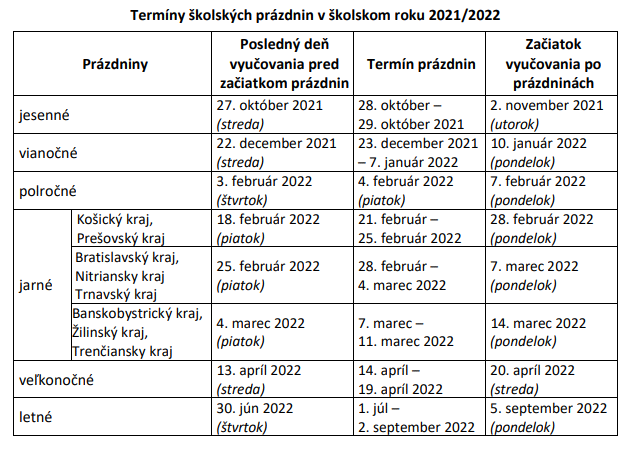 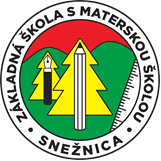 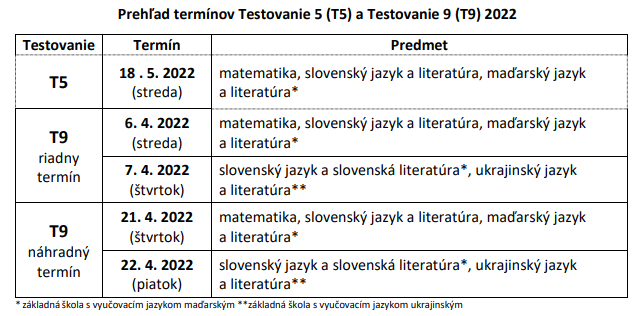 